Załącznik nr 1 do zapytania ofertowegoFORMULARZ OFERTY„Wynajęcie sali szkoleniowej, wraz z zapewnieniem obiadów (w formie serwowanej) i serwisów kawowych dla około 30 osób w dniach: 7 i 8 czerwca 2018 roku.”Składam ofertę na wykonanie przedmiotu Zamówienia zgodnie 
z zapytaniem ofertowym za cenę ………………………………………………………….Dokładna kalkulacja kosztów:Standard hotelu/pensjonatu: …….*Odległość hotelu/pensjonatu od Ratusza (pl. Wł. Łokietka 1) to …… km.Korespondencję w sprawie niniejszego postępowania należy kierować do:	Imię i nazwisko : ………………………………… Adres: ………………………………..	Telefon: 	……………………………   Adres e-mail: 	..__________________ dnia ___________ roku ______________________________	            (pieczątka i podpis Wykonawcy)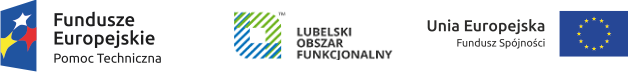 Lp.Nazwa produktuIlośćCena jednostkowa nettoCena netto
(kolumna 3x4)Stawka VAT Cena jednostkowa bruttoCena brutto
(kolumna 3x6)Koszt wynajmu sali za jeden dzień2 (dni)Koszt jednego obiadu dwudaniowego 2 dni x 30 osóbKoszt serwisu kawowego za jeden dzień za jedną osobę2 dni x 30 osóbRAZEM---